Italienischer Börek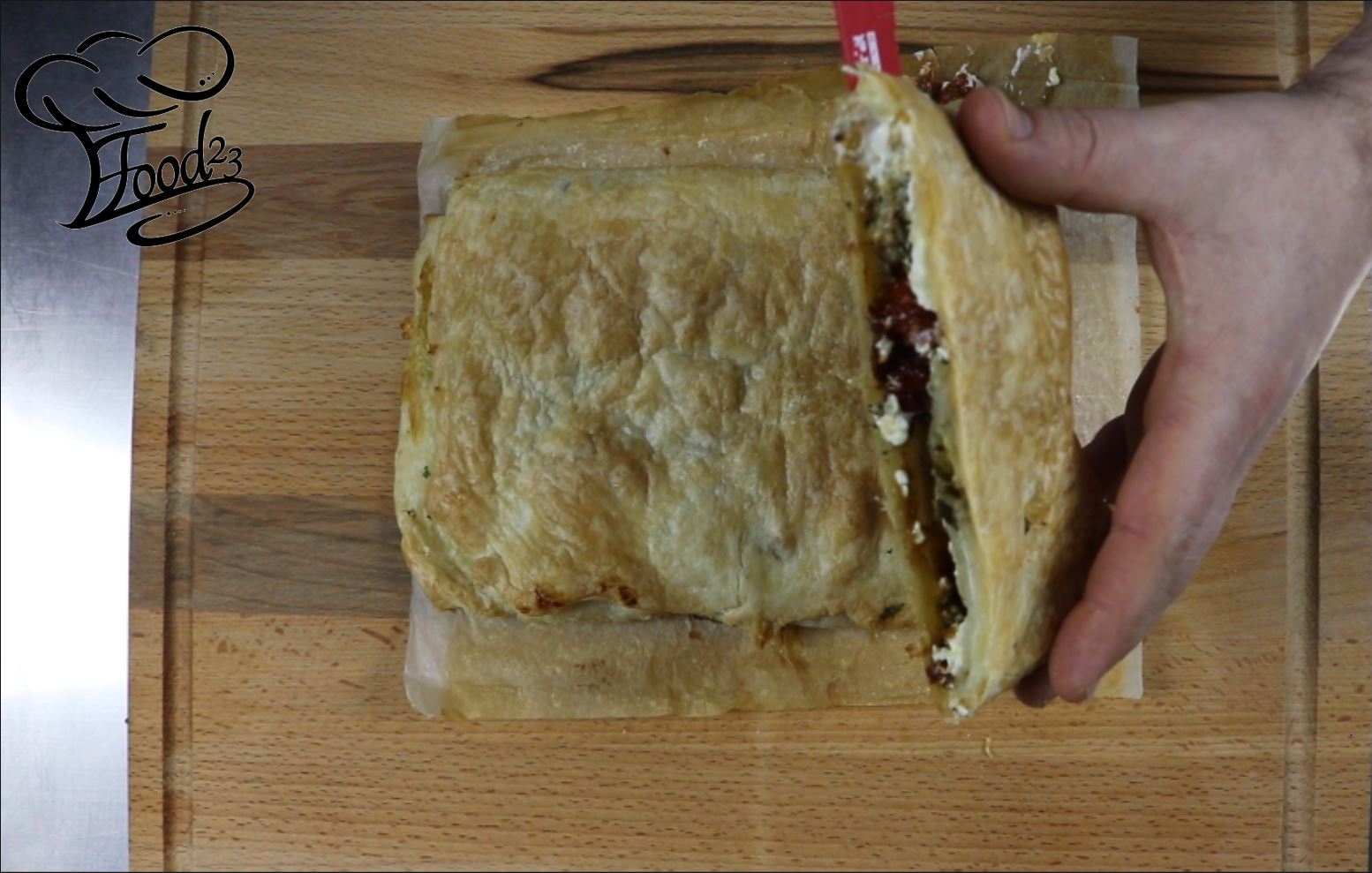 Zutaten für 4 Personen:

1	Rolle Blätterteig
100g	getrocknete Tomaten
200g	Schafskäse250g	Quark1 Bd	Koreander1 Bd	Minze1 Bd	Petersilie
SalzPfefferArabisches KaffeegewürzZubereitung:

den Blätterteig auslegen, mit dem Quark bestreichen.
Dann mit den Tomaten, den Kräutern und dem Käse bestreuen. Zusammenfalten und für 20min bei 170°C
im Ofen ausbacken.
Kurz abkühlen lassen und dann servieren.